Настоящий Закон регулирует общественные отношения, возникающие 
в связи с осуществлением добровольческой (волонтерской) деятельности 
на территории Пермского края, устанавливает правовые основы развития 
и поддержки добровольчества (волонтерства) в Пермском крае. Статья 1. Основные понятия, используемые в настоящем ЗаконеВ настоящем Законе используются следующие основные понятия:добровольчество (волонтерство) – социально направленные действия, включающие традиционные формы взаимопомощи, предоставление услуг 
и другие формы гражданского участия, осуществляемые безвозмездно 
на основе осознанного выбора, с пользой для общества в целом и отдельных граждан;добровольческая (волонтерская) деятельность – индивидуальная 
или групповая, добровольная социально направленная сознательная деятельность граждан любого пола, возраста и вероисповедания, не связанная 
с извлечением прибыли, осуществляемая в свободное от работы (учебы) время путем выполнения работ, оказания услуг в формах и видах, предусмотренных настоящим Законом; доброволец (волонтер) – гражданин, безвозмездно реализующий свои права и ответственность члена общества, который одновременно с процессом познания нового, совершенствования своей жизни, раскрытия своего человеческого потенциала осуществляет в свободное от работы (учебы) время добровольную социально направленную, общественно полезную деятельность в формах и видах, предусмотренных настоящим Законом;добровольческая (волонтерская) организация – социально ориентированная некоммерческая организация, осуществляющая деятельность посредством привлечения действующих от ее имени и по поручению добровольцев (волонтеров); добровольческая (волонтерская) акция – разовое мероприятие, направленное на решение социально значимых задач, участниками которого являются добровольцы (волонтеры);добровольческая (волонтерская) программа – комплекс мероприятий, направленных на решение социально значимых задач, реализуемый 
с использованием труда добровольцев (волонтеров);организатор добровольческой (волонтерской) деятельности – орган государственной власти, орган местного самоуправления, государственное учреждение, муниципальное учреждение, организационный комитет, другая организация, привлекающие добровольцев (волонтеров) самостоятельно либо через добровольческие (волонтерские) организации в рамках своих полномочий для реализации целей и задач добровольчества (волонтерства);координатор добровольцев (волонтеров) – ответственное лицо 
в добровольческой (волонтерской) организации, имеющее специальную подготовку и отвечающее за привлечение и организацию работы добровольцев (волонтеров), а также координацию их деятельности;личная книжка добровольца (волонтера) – документ установленной формы, которым подтверждается деятельность физического лица в качестве добровольца (волонтера);уполномоченный орган – исполнительный орган государственной власти Пермского края, наделенный в установленном порядке полномочиями 
по осуществлению мер поддержки и стимулирования добровольческой (волонтерской) деятельности на территории Пермского края, установленных настоящим Законом;поддержка добровольчества (волонтерства) – комплекс мер, мероприятий и специализированной инфраструктуры, ориентированных на развитие добровольчества на основе мобилизации и консолидации общественных 
и государственных ресурсов;получатель помощи добровольца (волонтера) – физическое лицо, юридическое лицо, социальная группа, общество в целом, в интересах которых осуществляется добровольческая (волонтерская) деятельность;информационная сеть добровольчества (волонтерства) – открытый информационный ресурс, созданный в информационно-телекоммуникационной сети «Интернет» и включающий в себя возможности ведения электронных дневников и создания виртуальных сообществ, а также механизмы популяризации добровольческой (волонтерской) деятельности.Статья 2. Основные принципы добровольческой (волонтерской) деятельности1. Добровольческая (волонтерская) деятельность осуществляется 
в соответствии с принципами:равного права граждан на осуществление добровольческой (волонтерской) деятельности вне зависимости от их возраста, пола, расовой принадлежности, вероисповедания, физических особенностей, социального 
и материального положения; безвозмездности, добровольности и законности деятельности добровольцев (волонтеров);свободы в определении целей, форм, видов и методов добровольческой (волонтерской) деятельности;гласности и общедоступности информации о добровольческой (волонтерской) деятельности;гуманности, соблюдения прав и свобод человека, уважения достоинства 
и культуры всех людей при осуществлении добровольческой (волонтерской) деятельности;безопасности осуществления добровольческой (волонтерской) деятельности для своей жизни и жизни окружающих.2. Добровольческая (волонтерская) деятельность не может быть направлена на поддержку определенных политических партий, других общественных объединений и ассоциаций, а также на продвижение товаров, работ, услуг.3. Добровольческая (волонтерская) деятельность не подменяет деятельность органов государственной власти и органов местного самоуправления по осуществлению их полномочий.4. Добровольческая (волонтерская) деятельность дополняет, 
но не заменяет оплачиваемый труд квалифицированных работников.Статья 3. Виды и формы добровольческой (волонтерской) деятельности1. Добровольческая (волонтерская) деятельность может осуществляться 
в виде:индивидуальной добровольческой (волонтерской) деятельности;добровольческой (волонтерской) деятельности в составе незарегистрированного объединения или группы;добровольческой (волонтерской) деятельности через добровольческую (волонтерскую) организацию.2. Основными формами добровольческой (волонтерской) деятельности являются:оказание помощи лицам, пострадавшим в результате стихийных бедствий, экологических, техногенных и других катастроф, в результате социальных конфликтов, несчастных случаев, жертвам преступлений, беженцам и вынужденным переселенцам, а также иным категориям и группам лиц, нуждающимся в посторонней помощи и поддержке, в том числе 
в учреждениях сферы здравоохранения, образования и социальной защиты;участие в предупреждении населения о стихийных бедствиях, экологических, техногенных и других катастрофах, в преодолении 
их последствий;участие в защите и охране окружающей среды, благоустройстве территорий;участие в развитии образования, науки, популяризации знаний, развитии инноваций;участие в сохранении культурного наследия и историко-культурной среды, памятников истории и культуры;участие в развитии и популяризации физической культуры, спорта 
и активного досуга;ведение работы по пропаганде здорового образа жизни, организации 
и проведению профилактической работы по противодействию распространению социально значимых заболеваний;иная добровольческая (волонтерская) деятельность.Статья 4. Организатор добровольческой (волонтерской) деятельности1. Организатор добровольческой (волонтерской) деятельности:участвует в реализации добровольческих (волонтерских) программ;размещает в информационной сети добровольчества (волонтерства) сведения о добровольческих (волонтерских) вакансиях, имеющихся 
у организатора добровольческой (волонтерской) деятельности;создает добровольцам (волонтерам) необходимые условия для выполнения добровольческой (волонтерской) деятельности;в случае самостоятельного привлечения добровольцев (волонтеров) вносит записи в личную книжку добровольца (волонтера) 
об общественно полезной деятельности, о месте работы, количестве отработанных часов, поощрениях, а также о дополнительной подготовке добровольцев (волонтеров).2. Привлекать добровольцев (волонтеров) к выполнению опасных видов работ имеет право только организатор добровольческой (волонтерской) деятельности, являющийся органом государственной власти. В этом случае добровольцы (волонтеры) подлежат личному страхованию на период выполнения ими опасных видов работ за счет средств бюджета Пермского края в порядке, установленном нормативным правовым актом Правительства Пермского края.Добровольческая (волонтерская) деятельность, связанная с опасными, вредными и неблагоприятными факторами, допускается лишь для лиц, имеющих специальную подготовку, при наличии необходимых инструментов, приспособлений и иного оборудования, а также лицензии на выполнение конкретных видов работ, полученной в установленном порядке.Статья 5. Добровольческая (волонтерская) организация1. Добровольческая (волонтерская) организация:реализует добровольческие (волонтерские) программы и проекты самостоятельно или совместно с организатором добровольческой (волонтерской) деятельности, другими добровольческими (волонтерскими) организациями;разрабатывает и проводит добровольческие (волонтерские) акции;привлекает добровольцев (волонтеров) из общероссийского реестра добровольцев (волонтеров) или ведет свой реестр добровольцев (волонтеров);проводит инструктаж добровольцев (волонтеров), назначает координатора добровольцев (волонтеров);представляет кандидатуры для награждения наиболее отличившихся добровольцев (волонтеров);имеет право в целях обеспечения квалифицированного выполнения добровольческой (волонтерской) деятельности привлекать организации, осуществляющие образовательную деятельность, для проведения обучения добровольцев (волонтеров), проводить специальные семинары, слушания, рабочие встречи, слеты добровольцев (волонтеров).2. Добровольческая (волонтерская) организация делает записи в личных книжках добровольцев (волонтеров) об общественно полезной деятельности, 
о месте работы, количестве отработанных часов, поощрениях, а также 
о дополнительной подготовке добровольцев (волонтеров).Статья 6. Координатор добровольцев (волонтеров)1. Координатор добровольцев (волонтеров) назначается добровольческой (волонтерской) организацией, ответственной за реализацию добровольческой (волонтерской) программы, проекта или акции, из числа членов добровольческой (волонтерской) организации.2. В случае работы в зонах чрезвычайных ситуаций координатор добровольцев (волонтеров) руководствуется законодательством в области гражданской обороны, защиты населения и территорий от чрезвычайных ситуаций.3. Координатор добровольцев (волонтеров) инструктирует добровольцев (волонтеров), распределяет между ними работу, определяет место и объем работ каждого добровольца (волонтера), оказывает им необходимую помощь, контролирует выполнение работы.4. Координатор добровольцев (волонтеров) взаимодействует непосредственно с органами государственной власти, органами местного самоуправления, организаторами добровольческой (волонтерской) деятельности и с иными добровольческими (волонтерскими) организациями.Статья 7. Права и обязанности добровольца (волонтера)1. Доброволец (волонтер) имеет право:свободно выбирать сферу добровольческой (волонтерской) деятельности, отвечающую его потребностям, в подходящий для него период времени;совмещать различные сферы добровольческой (волонтерской) деятельности;обращаться за помощью к своему координатору и другим добровольцам (волонтерам);получать достоверную информацию о целях, задачах и содержании добровольческой (волонтерской) деятельности, о добровольческой (волонтерской) организации, об их руководстве, принципах деятельности 
и организационном устройстве;осуществлять свою деятельность в безопасном для жизни и здоровья режиме;участвовать в информационных и образовательных программах и иных мероприятиях, организуемых, инициируемых или рекомендуемых при осуществлении добровольческой (волонтерской) деятельности;получать от организатора добровольческой (волонтерской) деятельности и добровольческой (волонтерской) организации рекомендательные письма, 
а также записи в личную книжку добровольца (волонтера) об общественно полезной деятельности, о месте работы, количестве отработанных часов, поощрениях, а также о дополнительной подготовке добровольцев (волонтеров);привлекать в ряды добровольцев (волонтеров) новых людей;вносить свои предложения по развитию добровольческой (волонтерской) деятельности.2. Доброволец (волонтер) обязан:следовать целям и принципам добровольчества (волонтерства);добросовестно выполнять задания, полученные от координатора добровольцев (волонтеров), а по завершении работы уведомить координатора добровольцев (волонтеров) о ее выполнении;при осуществлении добровольческой (волонтерской) деятельности соблюдать установленные требования охраны труда и нормы, регулирующие осуществление определенного вида деятельности;соблюдать конфиденциальность информации, к которой имеет доступ 
в процессе добровольческой (волонтерской) деятельности;бережно относиться к материальным ресурсам и оборудованию, переданным ему в процессе осуществления добровольческой (волонтерской) деятельности, и возвратить их по окончании работы. Статья 8.	Цели государственной поддержки добровольческой (волонтерской) деятельности в Пермском краеГосударственная поддержка добровольческой (волонтерской) деятельности в Пермском крае осуществляется в целях:развития добровольчества (волонтерства) как ресурса общества;формирования гражданской позиции, самоорганизации, чувства социальной ответственности, солидарности, взаимопомощи и милосердия 
в обществе;формирования условий для эффективного использования потенциала добровольческой (волонтерской) деятельности;обеспечения роста поддержки в обществе и расширения участия граждан в добровольческой (волонтерской) деятельности;обеспечения роста числа добровольческих (волонтерских) организаций, обеспечивающих устойчивость добровольческой (волонтерской) деятельности;содействия повышению эффективности и профессионализма деятельности добровольческих (волонтерских) организаций.Статья 9.	Полномочия исполнительного органа государственной власти Пермского края по осуществлению поддержки добровольческой (волонтерской) деятельности1. К полномочиям исполнительного органа государственной власти Пермского края по осуществлению поддержки добровольческой (волонтерской) деятельности относятся:участие в осуществлении государственной политики в области поддержки и стимулирования добровольческой (волонтерской) деятельности;разработка и реализация мероприятий поддержки добровольческой (волонтерской) деятельности, осуществляемых в рамках государственных программ;разработка рекомендаций для учреждений сферы здравоохранения, образования, социальной защиты, культуры, искусства и спорта по порядку привлечения добровольческих (волонтерских) организаций и добровольцев (волонтеров) к участию в осуществлении деятельности этих учреждений;содействие развитию межрегионального и межмуниципального сотрудничества добровольческих (волонтерских) организаций;иные полномочия в области поддержки добровольческой (волонтерской) деятельности.2. По представлению добровольческих (волонтерских) организаций исполнительный орган государственной власти Пермского края поощряет 
и награждает наиболее отличившихся добровольцев (волонтеров).3. Порядок реализации полномочий исполнительного органа государственной власти Пермского края по осуществлению поддержки добровольческой (волонтерской) деятельности определяется Правительством Пермского края.Статья 10. Вступление в силу настоящего ЗаконаПРОЕКТ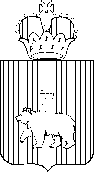 ЗАКОН  ПЕРМСКОГО  КРАЯПринят Законодательным СобраниемПермского края Губернатор Пермского краяВ.Ф.Басаргин   №    № 